Утвержден Приказом Закрытого Акционерного Общества «Азербайджанское Каспийское Морское Пароходство» от 01 декабря 2016 года, № 216.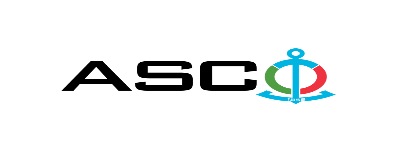 ЗАКРЫТОЕАКЦИОНЕРНОЕ ОБЩЕСТВО «АЗЕРБАЙДЖАНСКОЕ КАСПИЙСКОЕ МОРСКОЕ ПАРОХОДСТВО» ОБЪЯВЛЯЕТ О ПРОВЕДЕНИИ ОТКРЫТОГО КОНКУРСА НА ЗАКУПКУ ОФИСНОГО ОБОРУДОВАНИЯ К о н к у р с № AM119 / 2020(на бланке участника-претендента)ПИСЬМО-ЗАЯВКА НА УЧАСТИЕ В ОТКРЫТОМ КОНКУРСЕ Город _______       “___”_________20___года ___________№           							                                                                                          Председателю Комитета по Закупкам АСКОГосподину Дж. МахмудлуНастоящей заявкой [с указанием полного наименования претендента-подрядчика] подтверждает намерение принять участие в открытом конкурсе № [с указанием претендентом номера конкурса], объявленном «АСКО» в связи с закупкой «__________». При этом подтверждаем, что в отношении [с указанием полного наименования претендента-подрядчика] не проводится процедура ликвидации, банкротства, деятельность не приостановлена, а также отсутствуют иные обстоятельства, не позволяющие участвовать в данном тендере.  Гарантируем,что [с указанием полного наименования претендента-подрядчика] не является лицом, связанным с АСКО. Сообщаем,что для оперативного взаимодействия с Вами по вопросам, связанным с представленной документацией и другими процедурами, нами уполномочен:Контактное лицо : . . . . . . . . . . . . . . . . . . . . .  Должность контактного лица: . . . . . . . . . . . . . . . . . . . . .  Телефон : . . . . . . . . . . . . . . . . . . . . .  E-mail: . . . . . . . . . . . . . . . . . . . . .  Приложение:Оригинал  банковского  документа об  оплате взноса за участие в конкурсе –  на ____ листах.________________________________                                   _______________________(Ф.И.О. уполномоченного лица) (подпись уполномоченного лица)_________________________________                                                  (должность уполномоченного лица)                                                                                                                                                                   M.П.                                                        ПЕРЕЧЕНЬ ТОВАРОВ :   Контактное лицо по техническим вопросамСаламов Заур - Специалист Департамента по ЗакупкамТелефон : +99455 817 08 12 Электронная почта:  zaur.salamov@asco.az До заключения договора купли-продажи с компанией победителем конкурса  проводится проверка претендента в соответствии с правилами закупок АСКО.     Компания должна перейти по этой ссылке (http://asco.az/sirket/satinalmalar/podratcilarin-elektron-muraciet-formasi/), чтобы заполнить специальную форму или представить следующие документы:http://asco.az/sirket/satinalmalar/podratcilarin-elektron-muraciet-formasi/Устав компании (со всеми изменениями и дополнениями)Выписка из реестра коммерческих юридических лиц (выданная в течение последнего 1 месяца)Информация об учредителе юридического лица  в случае если учредитель является юридическим лицомИНН свидететльствоАудированный баланс бухгалтерского учета или налоговая декларация (в зависимости от системы налогообложения) / справка на отсутсвие налоговой задолженности в органах налогообложения Удостоверения личности законного представителяЛицензии учреждения необходимые для оказания услуг / работ (если применимо)Договор не будет заключен с компаниями которые не предоставляли указанные документы и не получили позитивную оценку по результатам процедуры проверки и они будут исключены из конкурса !   Перечень документов для участия в конкурсе:Заявка на участие в конкурсе (образец прилагается) ; Банковский документ об оплате взноса за участие в конкурсе ; Конкурсное предложение ; Банковская справка о финансовом положении грузоотправителя за последний год (или в течении периода функционирования) ;Справка из соответствующих налоговых органов об отсутсвии  просроченных обязательств по налогам и другим обязательным платежам в Азербайджанской Республике, а также об отсутсвии   неисполненых обязанностей налогоплательщика, установленных Налоговым кодексом Азербайджанской Республики в течение последнего года (исключая период приостановления). На первичном этапе, заявка на участие в конкурсе (подписанная и скрепленная печатью) и банковский документ об оплате взноса за участие (за исключением конкурсного предложения) должны быть представлены на Азербайджанском, русском или английском языках не позднее 18:00 (по Бакинскому времени) 06 ноября 2020 года по месту нахождения Закрытого Акционерного Общества «Азербайджанское Каспийское Морское Пароходство» (далее – «АСКО» или "Закупочная Организация") или путем отправления на электронную почту контактного лица. Остальные документы должны быть представлены в конверте конкурсного предложения.   Перечень (описание) закупаемых товаров, работ и услуг прилагается. Сумма взноса за участие в конкурсе и приобретение Сборника Основных Условий : Претенденты, желающие принять участие в конкурсе, должны оплатить нижеуказанную сумму взноса за участие в конкурсе (название организации проводящий конкурс и предмет конкурса должны быть точно указаны в платежном поручении) путем перечисления средств на банковский счет АСКО с последующим представлением в АСКО документа подтверждающего оплату, в срок не позднее, указанного в первом разделе.  Претенденты, выполнявшие данное требование, вправе приобрести Сборник Основных Условий по предмету закупки у контактного лица в электронном или печатном формате в любой день недели с 09.00 до 18.00 часов до даты, указанной в разделе IV объявления.Взнос за участие (без НДС) : Партия 1 - 100 (АЗН), Партия 2 - 50 (АЗН), Партия 3- Взнос за участие не предусматривается.Допускается оплата суммы взноса за участие в манатах или в долларах США и Евро в эквивалентном размере.   Номер счета : Взнос за участие в конкурсе не подлежит возврату ни при каких обстоятельствах, за исключением отмены конкурса АСКО ! Гарантия на конкурсное предложение: Для конкурсного предложения требуется банковская гарантия в сумме не менее 1 (одного)% от цены предложения. Форма банковской гарантии будет указана в Сборнике Основных Условий. Оригинал банковской гарантии должен быть представлен в конкурсном конверте вместе с предложением. В противном случае Закупочная Организация оставляет за собой право отвергать такое предложение. Финансовое учреждение, выдавшее гарантию, должно быть принято в финансовых операциях в Азербайджанской Республике и / или в международном уровне. Закупочная организация  оставляет за собой право не принимать никаких недействительных  банковских гарантий.В случае если лица, желающие принять участие в конкурсе закупок, предпочтут  представить гарантию другого типа  (аккредитив, ценные бумаги,  перевод средств на счет указанный в тендерных документах, депозит и другие финансовые активы), в этом случае должны предварительно запросить АСКО посредством контактного лица, указанного в объявлении и получить согласие  о возможности приемлемости такого вида гарантии. Сумма гарантии за исполнение договора требуется в размере 5 (пяти) % от закупочной цены.Для текущей закупочной операции Закупающая Организация произведет оплату только после того, как товары будут доставлены на склад, предоплата не предусмотрена.Срок исполнения контракта : Товары будут приобретены по мере необходимости. Требуется выполнение договора купли-продажи в течение 5 (пяти) календарных дней после получения  официального заказа (запроса) от АСКО.Предельный срок и время подачи конкурсного предложения :Участники, представившие заявку на участие и банковский документ об оплате взноса за участие в конкурсе до срока, указанного в разделе I, должны представить свои конкурсные предложения в «АСКО» в запечатанном конверте (один оригинальный экземпляр и одна копия) не позднее 18:00 (по Бакинскому времени) 12 ноября 2020 года.Конкурсные предложения, полученные позже указанной даты и времени, не вскрываются и возвращаются участнику.Адрес закупочной организации : Азербайджанская Республика, город Баку AZ1029 (индекс), Пр. Гейдара Алиева 152, "Чинар Плаза" 24-й этаж, Комитет по Закупкам АСКО. Контактное лицо :Рахим АббасовСпециалист по закупкам Департамента Закупок АСКОТелефон : +99450 2740277Адрес электронной почты: rahim.abbasov@asco.azЗаур Саламов Специалист по закупкам Департамента Закупок АСКОТелефонный номер: +99455 817 08 12Адрес электронной почты: zaur.salamov@asco.azПо юридическим вопросам :Телефонный номер: +994 12 4043700 (внутр. 1262)Адрес электронной почты:: tender@asco.azДата, время и место вскрытия конвертов с конкурсными предложениями :Вскрытие конвертов будет производиться в 16.00 (по Бакинскому времени) 13 ноября 2020 года по адресу, указанному в разделе V. Лица, желающие принять участие в вскрытии конверта, должны представить документ, подтверждающий их участие (соответствующую доверенность от участвующего юридического или физического лица) и удостоверение личности не позднее, чем за полчаса до начала конкурса.Сведения о победителе конкурса :Информация о победителе конкурса будет размещена в разделе «Объявления» официального сайта АСКО.Прочие условия конкурса :Наличие тестовых лабораторий и сертификатов на продукцию:Наличие 5 лет опыта и лицензии удостоверяющих деятельность  в соответствующей сфере:Сертификат тестирования и сертификат İSO 9001 на продукцию. ПАРТИЯ - 1 КоличествоЕдиница измерения1Компьютерный комплект Intel Core i3 9100 3,60 GHz; 8 GB DDR4R 2666 Mhz; SATA 256 Gb SSD; Intel UHD Graphics 630; DVD-RW ODD; Free DOS 3.0; 21.5" FHD (1920x1080); LAN 1 Gbps; QWERTY with numeric keypad RUS / Optical mouse; VGA / HDMI / 4 x USB 3.0комплект1952Компьютерный комплект  Intel Core i5-9500 3 GHz (up to 4.40 GHz) ; 8 GB (1 x 8GB) DDR4 2666 Mhz 8GB; SATA 256 Gb SSD SATA 1Tb HDD; Intel UHD Graphics 630; DVD-RW ODD; Free DOS / Noneı; 21.5" FHD (1920x1080)  IPS w/LED backlight; LAN 1 Gbps; QWERTY with numeric keypad RUS / Optical mouse; VGA / HDMI / 6 x USB 3.0 / Power Cord EUROкомплект193Ноутбук : Intel Core i5-10210U 1.6 GHz; 8 GB (1x8GB) DDR4-SDRAM 2666 Mhz; M.2 512 Gb SSD; Intel UHD Graphics; No Included ODD; Free DOS / None; 15.6" FHD (1920 x 1080); Wi-Fi 5 (802.11ac) / LAN 1 Gbps /  Bluetooth 5.0; QWERTY with numeric keypad RUS / Touchpad;1280 x 720 HD Camera 16:9 / HDMI / 2 x USB 3.0 / Power Cord EUROштук 124Ноутбук : Intel Core i3-10110U 2.10 GHz; 8 GB DDR4-SDRAM 2666 Mhz; M.2 256 Gb SSD; Intel UHD Graphics; No Included ODD; Free DOS 3.0; 15.6" FHD (1920 x 1080); Wi-Fi 5 (802.11ac) / LAN 1 Gbps / Bluetooth 5.0; QWERTY with numeric keypad RUS / Touchpad; 1280 x 720 HD Camera 16:9 / HDMI / 2 x USB 3.0штук 105ПАРТИЯ - 21A4 черно-белый лазерный принтер, сканер, копирование, сеть и ADF  (автоматический передатчик документов, печатающий   25-30 страниц в минуту)штук 482A4 лазерный цветной принтер (печатающий 18-25 страниц в минуту)штук 143A3/A4/A5 цветной лазерный принтер, сканер, копирование, сеть и ADF  (автоматический передатчик документов, печатающий   20-25 страниц в минуту)штук 184Сканер цветной широкоформатный А0; скорость цветного сканирования 152,4 мм / сек; скорость черно-белого сканирования 300 мм / сек; 120 точек на дюйм; USB 2.0 / 3.0штук 1 ПАРТИЯ - 3 1Ламинатор А-4; 300 Вт; горячий; 2-вала; B = 230 мм; скорость 300 мм / мин; 75-80 мкмштук 32Шредер для бумаги  220 - 240 VAC; 25 л; 9 листов; 80 гсм ; 3 x 9 ммштук 253Проектор WUXGA 1280 x 800, 3D Ready, DLP, 4000 ANSI, 20000:1, с лампой, 1 х 3 Вт, портативныйштук 44Экран проекционный (шторка) (4: 3; 100 "; 203 х 152; макс теле-302-363)штук 25Аксессуар - оптическая мышь USB беспроводной; 25 м; 68 x 38 x 105 мм; 1000 тнд; 1 x AA; черныйштук 1006Коврик для оптической мыши 321 × 344 x 2 ммштук 207Клавиатура беспроводная 430 х 32 х 149 ммштук 478Карта памяти (флешка) 16 GBштук 659Карта памяти (флешка) 8 GB штук 2710Телефонный аппарат -  Количество линий-1; Рингтоны - 16; Телефонная книга (номер) 100; АОН;  Громкая связь; цвет-черный; Поддержка гарнитуры; АОН (номер в памяти) -50 номеровштук 11311Устройство бесперебойного электроснабжения 1000 ВА; 700 Вт; 50 / 60 Гц; 220 В - 240 Вштук 6812Устройство бесперебойного электроснабжения 600 ВА; 360 Вт; 60 / 50 Гц; 220 / 230 / 240 Вштук 8513USB-кабель для принтера штук 20